Journées de Fabrication Mécanique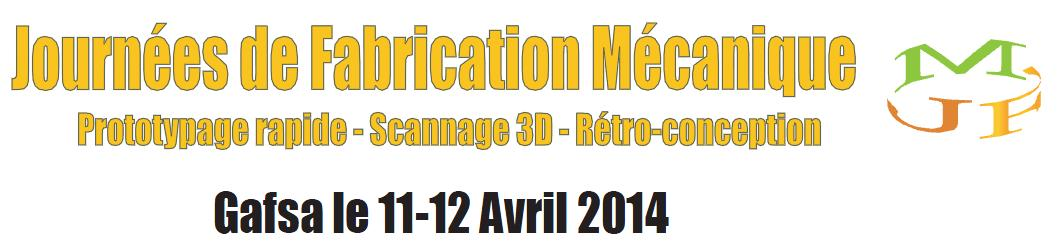 Gabes le 2-3 Mai 2015ProgrammeLieu : Diar El Barbar MATMATA8H30 : 	Accueil et inscription 9H : 	Ouverture : Pr. Mohamed Jallouli (Directeur de l’ISSI Gabes).9H15 :	Présentation du Technopol de Gabes par Mr 9H30 : 	Séance plénière :Prototypage rapide : Pr.T. Moncef Hbaieb, ISET Sfax.10H30 : 	Pause-Café.11H : 		Séance plénière Strato-conception : M.T. Othmen Hindaoui, ISET Sfax.12H: 		Work Shop1 Impression 3D: Ing. Hassene Kannou et Ing Ahmed Mnif, CAT.13H : 		Déjeuner15H :		Excursion 19H: 		Diner. 8H30 :		 Séance plénière Scannage et Retro-conception. (Lotfi Sai, IPEI Nabeul).9H30: 	Work Shop2 Retro-conception (Scannage 3D laser, CAO et Impression 3D). Ing. Hassene Kannou et Ing Ahmed Mnif, CAT10H30: 	Pause-Café11H: 		Work Shop2 (suite) Retro-conception (Scannage 3D laser, CAO et Impression 3D) : Ing. Hassene Kannou et Ing Ahmed Mnif, CAT12H: 		Clôture 12H30:	Déjeuner.Samedi 2/5/2015Matin Samedi 2/5/2015Après Midi Dimanche 3/5/2015 